№ 1033					 от «24» октября 2023 г.О внесении изменений в Положение о новой системе оплаты труда работников муниципальных образовательных учреждений Советского муниципального района Республики Марий Эл, находящихся в ведении Отраслевого органа администрации «Отдел образования Советского муниципального района», утвержденное постановлением администрации Советского муниципального района от 06 ноября 2020 года №543 Руководствуясь статьей 7, частью 2 статьи 53 Федерального закона от 06 октября 2003 г. № 131-ФЗ «Об общих принципах организации местного самоуправления в Российской Федерации», постановлением Правительства Республики Марий Эл от 19 сентября 2023 г. №441 «О внесении изменения в постановление Правительства Республики Марий Эл от 31 июля 2012 г. №283», постановлением Правительства Республики Марий Эл  от 25 сентября 2023 г.  №455 «О повышении размера оплаты труда работников государственных учреждений Республики Марий Эл» администрация Советского муниципального района п о с т а н о в л я е т:1. Положение о новой системе оплаты труда работников муниципальных образовательных учреждений Советского муниципального района Республики Марий Эл, находящихся в ведении Отраслевого органа администрации «Отдел образования Советского муниципального района, утвержденное постановлением администрации Советского муниципального района от 06 ноября 2020 года №543 изложить в новой редакции согласно приложению.2. Обнародовать настоящее постановление, а также разместить в информационно-телекоммуникационной сети «Интернет» официальный интернет-портал Республики Марий Эл (адрес доступа: http://mari-el.gov.ru.).3. Настоящее постановление вступает в силу после его  обнародования.4. Действие абзаца 3 пункта 2, пункта 11, абзаца 1 пункта12, пункта 13, подпункта 14.1 пункта 14, абзаца 7 подпункта 14.1.1 пункта 14, абзаца 1 пункта 18, абзаца второго пункта 5 приложения №1, пункта 2 приложения №2 распространяется на правоотношения, возникшие        с 1 сентября 2023 года;5. Действие подпунктов 12.1 и 12.2 пункта 12, пункта 15, подпунктов 16.2 и 16.3 пункта 16, пункта 17 распространяется на правоотношения, возникшие с 1 октября 2023 года 6. Контроль за выполнением настоящего постановления возложить на руководителя отраслевого органа администрации «Отдел образования Советского муниципального района».Глава администрацииСоветского муниципального района 			  А.А. ТрудиновИсп.: М.Г. РыбаковаТел.: 8(83638)9-41-20Руководитель отдела образованияСоветского муниципального районаН.М. ИвановаI. Общие положения1. Положение о новой системе оплаты труда работников муниципальных учреждений Советского муниципального района Республики Марий Эл, находящихся в ведении отраслевого органа администрации «Отдел образования Советского муниципального района» (далее -Положение) регулирует правоотношения по оплате труда работников муниципальных учреждений Советского муниципального района Республики Марий Эл, находящихся в ведении отраслевого органа администрации «Отдел образования Советского муниципального района» (далее Отдел образования).2. Положение определяет:порядок и условия оплаты труда работников учреждений;минимальные размеры ставок заработной платы, окладов (должностных окладов), в том числе по профессиональным квалификационным группам (далее - ПКГ);наименование, условия осуществления и размеры выплат компенсационного характера в соответствии с перечнем видов выплат компенсационного характера, утвержденным в установленном порядке;выплаты стимулирующего характера в соответствии с перечнем видов выплат стимулирующего характера, утвержденных в установленном порядке, за счет всех источников финансирования и критерии их установления;вопросы оплаты труда педагогических работников;порядок и условия почасовой оплаты труда;условия оплаты труда руководителя учреждения, заместителей руководителя;другие вопросы оплаты труда.3. Системы оплаты труда в учреждениях устанавливаются коллективными договорами, соглашениями, локальными нормативными актами в соответствии с федеральными законами и иными нормативными правовыми актами Российской Федерации, законами и иными нормативными правовыми актами Республики Марий Эл и настоящим Положением.Локальные нормативные акты, предусматривающие введение, замену и пересмотр норм труда, принимаются работодателем с учетом мнения представительного органа работников.4. Заработная плата работников учреждений (без учета премий и иных стимулирующих выплат), перешедших на новую систему оплаты труда, не может быть меньше заработной платы (без учета премий и иных стимулирующих выплат), выплачиваемой на момент введения настоящего Положения, при условии сохранения объема должностных обязанностей работников и выполнения ими работ той же квалификации.5. Месячная заработная плата работника, полностью отработавшего за этот период норму рабочего времени и выполнившего норму труда (трудовые обязанности), не может быть ниже минимального размера оплаты труда.6. Введение в учреждениях новых систем оплаты труда не может рассматриваться как основание для отказа от предоставления льгот и гарантий, установленных трудовым законодательством и иными актами, содержащими нормы трудового права.II. Порядок и условия оплаты труда работников учреждений (за исключением руководителя учреждения, заместителей руководителя)7. Оплата труда работников учреждений устанавливается на основе ставок заработной платы, окладов (должностных окладов), а также выплат компенсационного и стимулирующего характера.При оплате труда педагогических работников, для которых в соответствии с законодательством Российской Федерации установлена продолжительность рабочего времени, составляющая 30 или 36 часов в неделю, применяются должностные оклады, устанавливаемые за исполнение должностных обязанностей определенной сложности за календарный месяц без учета компенсационных и стимулирующих выплат.При оплате труда педагогических работников, для которых в соответствии с законодательством Российской Федерации предусмотрена не продолжительность рабочего времени, а нормы часов педагогической работы в неделю (в год) за ставку заработной платы, применяются ставки заработной платы за календарный месяц, предусмотренные по должностям педагогических работников за норму часов преподавательской работы (нормируемая часть педагогической работы), составляющую соответственно 18, 24 часа в неделю или 720 часов в год, либо норму часов педагогической работы, составляющую 20, 24, 25, 30, 36 часов в неделю.8. Системы оплаты труда работников учреждения устанавливаются и применяются с учетом:Единого тарифно-квалификационного справочника работ и профессий рабочих;Единого квалификационного справочника должностей руководителей, специалистов и служащих;профессиональных стандартов;государственных гарантий по оплате труда в соответствии с рекомендуемыми минимальными размерами ставок заработной платы (должностных окладов) по ПКГ;перечня видов выплат компенсационного характера;перечня видов выплат стимулирующего характера;настоящего Положения;рекомендаций Российской трехсторонней комиссии по регулированию социально-трудовых отношений;мнения представительного органа работников.9. Фонд оплаты труда в учреждениях формируется исходя из размеров субсидий бюджетным учреждениям на финансовое обеспечение выполнения ими муниципального задания на оказание муниципальных услуг (выполнение работ) и средств, поступающих от приносящей доход деятельности.Фонд оплаты труда работников учреждения состоит из базовой и стимулирующей частей.Базовая часть фонда оплаты труда включает ставки заработной платы, оклады (должностные оклады) работников и компенсационные выплаты, стимулирующая часть - выплаты стимулирующего характера.10. Размер заработной платы работников учреждений состоит из:ставки заработной платы, оклада (должностного оклада);выплат компенсационного характера;выплат стимулирующего характера.11. Размер ставки заработной платы, оклада (должностного оклада) работника определяется путем умножения базовых ставок заработной платы, базовых окладов (базовых должностных окладов), указанных в пунктах 12 - 16 и 20 настоящего Положения, на повышающие коэффициенты.Базовая ставка заработной платы, базовый оклад (базовый должностной оклад), указанные в пунктах 12 - 17 и 20 настоящего Положения, - фиксированный размер оплаты труда работника учреждения, осуществляющего профессиональную деятельность по должностям специалистов и служащих, профессиям рабочих, входящих в соответствующую профессиональную квалификационную группу работников и (или) определенных профессиональными стандартами, без учета компенсационных и стимулирующих выплат, предусмотренных настоящим Положением.В ставку заработной платы, должностной оклад педагогических работников включается размер ежемесячной денежной компенсации на обеспечение книгоиздательской продукцией и периодическими изданиями, установленный по состоянию на 1 сентября 2013 г.12. Базовые ставки заработной платы (базовые должностные оклады) педагогических работников и учебно-вспомогательного персонала учреждений, за исключением базового должностного оклада педагогических работников учреждений, указанных в пункте 13 настоящего Положения, устанавливаются на основе отнесения занимаемых ими должностей к профессиональным квалификационным группам должностей работников образования, утвержденным приказом Министерства здравоохранения и социального развития Российской Федерации от 5 мая 2008 г. N 216н "Об утверждении профессиональных квалификационных групп должностей работников образования":12.1. Профессиональная квалификационная группа должностей работников учебно-вспомогательного персонала первого уровня:12.2. Профессиональная квалификационная группа должностей работников учебно-вспомогательного персонала второго уровня:12.3. Профессиональная квалификационная группа должностей педагогических работников:──────────────────────────────* Кроме должностей преподавателей, отнесенных к профессорско-преподавательскому составу.** За исключением тьюторов, занятых в сфере высшего образования и дополнительного профессионального образования.13. Базовый должностной оклад педагогических работников, осуществляющих трудовую функцию по должности советника директора по воспитанию и взаимодействию с детскими общественными объединениями в соответствии с профессиональным стандартом "Специалист в области воспитания", утвержденным приказом Министерства труда и социальной защиты Российской Федерации от 30 января 2023 г. N 53н "Об утверждении профессионального стандарта "Специалист в области воспитания", устанавливается в размере 9 505 рублей.14. К базовым ставкам заработной платы (базовым должностным окладам) работников предусматриваются повышающие коэффициенты, формирующие ставку заработной платы, оклад (должностной оклад):14.1. По должностям работников, указанных в подпункте 12.3 пункта 12 и пункте 13 настоящего Положения, применяются повышающие коэффициенты в зависимости от:14.1.1. наличия среднего профессионального образования или высшего образования с учетом квалификаций (степеней) и ученой степени:среднее профессиональное образование - 1,0;высшее образование - 1,15;кандидат наук - 1,2;доктор наук - 1,25.Уровень образования педагогических работников определяется на основании дипломов, аттестатов и других документов о соответствующем уровне образования.Требования к уровню образования педагогических работников определяются Единым квалификационным справочником должностей руководителей, специалистов и служащих (раздел "Квалификационные характеристики должностей работников образования"), утвержденным приказом Министерства здравоохранения и социального развития Российской Федерации от 26 августа 2010 г. N 761н, и (или) профессиональными стандартами;14.1.2. наличия квалификационной категории:вторая квалификационная категория - 1,2 (до окончания срока ее действия);первая квалификационная категория - 1,3;высшая квалификационная категория - 1,4.14.2. По должностям работников, относящихся к ПКГ должностей руководителей структурных подразделений, применяются повышающие коэффициенты в зависимости от:14.2.1. уровня высшего образования с учетом квалификаций (степеней) и ученой степени:высшее образование - 1,15;кандидат наук - 1,2;доктор наук - 1,25.15. Базовые оклады рабочих устанавливаются в соответствии с тарифными разрядами, предусмотренными единым тарифно-квалификационным справочником работ и профессий рабочих:16. Базовые должностные оклады работников, занимающих должности, относящиеся к общеотраслевым должностям служащих, устанавливаются на основе отнесения занимаемых ими должностей к профессиональным квалификационным группам общеотраслевых должностей руководителей, специалистов и служащих, утвержденным приказом Министерства здравоохранения и социального развития Российской Федерации от 29 мая 2008 г. N 247н "Об утверждении профессиональных квалификационных групп общеотраслевых должностей руководителей, специалистов и служащих":16.1. Профессиональная квалификационная группа "Общеотраслевые должности служащих первого уровня":16.2. Профессиональная квалификационная группа "Общеотраслевые должности служащих второго уровня":16.3. Профессиональная квалификационная группа "Общеотраслевые должности служащих третьего уровня":17. Профессиональная квалификационная группа "Должности работников культуры, искусства и кинематографии ведущего звена":18. С учетом специфики работы в учреждениях предусматриваются повышающие коэффициенты к ставкам заработной платы, окладам (должностным окладам), установленным в соответствии с пунктами 12 - 17 и 20 настоящего Положения:18.1. Специалистам и руководителям структурных подразделений за работу в учреждениях, расположенных в сельской местности, - 1,25.18.2. За работу в учреждениях (отделениях, классах, группах), осуществляющих образовательную деятельность по адаптированным основным общеобразовательным программам:педагогическим работникам и руководителям структурных подразделений - 1,2;другим работникам - 1,15.18.3. За работу в специальных учебно-воспитательных учреждениях открытого и закрытого типа:медицинским работникам -1,3;педагогическим работникам и руководителям структурных подразделений - 1,2;другим работникам - 1,15.18.4. За работу в общеобразовательных организациях, имеющих интернат, - 1,15.18.5. Педагогическим работникам, реализующим образовательные программы основного общего и среднего общего образования, обеспечивающие углубленное изучение отдельных учебных предметов, предметных областей соответствующей образовательной программы, программы подготовки специалистов среднего звена углубленной подготовки, - 1,15.18.6. Педагогическим работникам за индивидуальное обучение на дому обучающихся, которые по медицинским и психолого-педагогическим показаниям не могут обучаться в образовательных организациях на общих основаниях, за индивидуальное и групповое обучение детей, находящихся в период длительного нахождения на лечении в медицинской организации, а также учителям-дефектологам, учителям-логопедам (логопедам), тифлопедагогам, сурдопедагогам, олигофренопедагогам - 1,2.18.7. За работу в центрах психолого-педагогической, медицинской и социальной помощи:педагогическим работникам и руководителям структурных подразделений - 1,2;другим работникам - 1,15.18.8. Учителям общеобразовательных организаций (классов, групп) с обучением на родном языке, расположенных в сельских населенных пунктах и поселках городского типа, - за часы занятий по русскому языку в 1 - 11 классах и литературе на русском языке в 5 - 11 классах - 1,15;учителям родного языка и литературы общеобразовательных организаций (классов, групп) с обучением на русском языке; учителям, воспитателям, старшим воспитателям, старшим вожатым, владеющим иностранным языком и применяющим его в практической работе в общеобразовательных организациях с углубленным изучением иностранного языка, - 1,15;19. В случаях, когда работникам предусмотрено повышение ставок заработной платы, окладов (должностных окладов) по двум и более основаниям, предусмотренным в пункте 18 настоящего Положения, размер каждого повышения исчисляется без учета повышения по другим основаниям.Повышение ставок заработной платы, окладов (должностных окладов), предусмотренное в пункте 18 настоящего Положения, с учетом абзаца третьего пункта 11 настоящего Положения, образует новую ставку заработной платы, оклад (должностной оклад), которые применяется при исчислении заработной платы с учетом объема учебной нагрузки, а также при начислении компенсационных и стимулирующих выплат.20. Базовые должностные оклады работников, осуществляющих трудовые функции по обеспечению закупок для государственных, муниципальных и корпоративных нужд, устанавливаются на основе отнесения занимаемых ими должностей к профессиональному стандарту "Специалист в сфере закупок", утвержденному приказом Министерства труда и социальной защиты Российской Федерации от 10 сентября 2015 г. N 625н "Об утверждении профессионального стандарта "Специалист в сфере закупок", базовые должностные оклады работников, осуществляющих трудовые функции по обеспечению функционирования системы управления охраной труда в учреждении, - на основе отнесения занимаемых ими должностей к профессиональному стандарту "Специалист в области охраны труда", утвержденному приказом Министерства труда и социальной защиты Российской Федерации от 22 апреля 2021 г. N 274н "Об утверждении профессионального стандарта "Специалист в области охраны труда":Компенсационные выплаты21. К компенсационным выплатам относятся:выплаты работникам, занятым на работах с вредными и (или) опасными условиями труда;выплаты за работу в условиях, отклоняющихся от нормальных (при выполнении работ различной квалификации, совмещении профессий (должностей), сверхурочной работе, работе в ночное время, а также при выполнении работ в других условиях, отклоняющихся от нормальных).22. Выплаты компенсационного характера устанавливаются в процентах от фиксированного размера оклада (должностного оклада), ставки заработной платы и не могут быть ниже размеров, установленных трудовым законодательством, иными нормативными правовыми актами Российской Федерации, содержащими нормы трудового права, коллективными договорами и соглашениями.23. Выплаты работникам, занятым на работах с вредными и (или) опасными условиями труда.Оплата труда работников, занятых на работах с вредными и (или) опасными условиями труда, устанавливается в повышенном размере по сравнению со ставками заработной платы, окладами (должностными окладами), установленными для различных видов работ с нормальными условиями труда, но не ниже размеров, установленных законами и иными нормативными правовыми актами.Работникам учреждений в соответствии со специальной оценкой условий труда предусматриваются доплаты в размере:до 12 процентов ставки заработной платы, оклада (должностного оклада) за вредные и (или) опасные условия труда;Перечень работников и конкретный размер доплаты работникам определяется учреждением в зависимости от продолжительности их работы в неблагоприятных условиях труда и закрепляется в локальном нормативном акте.24. Выплаты компенсационного характера за условия труда, отклоняющиеся от нормальных.24.1. Каждый час работы в ночное время (в период с 22.00 до 6.00) оплачивается в повышенном размере по сравнению с работой в нормальных условиях, но не ниже размеров, установленных законами и иными нормативными правовыми актами. Конкретный размер доплаты за работу в ночное время закрепляется учреждением в локальном нормативном акте.24.2. В случае привлечения работника к работе в установленный ему графиком выходной день или нерабочий праздничный день работа оплачивается не менее чем в двойном размере:работникам, труд которых оплачивается по дневным и часовым ставкам, - в размере не менее двойной дневной или часовой ставки;работникам, получающим месячный оклад, - в размере не менее одинарной дневной или часовой ставки сверх оклада, если работа в выходной и нерабочий праздничный день производилась в пределах месячной нормы рабочего времени, и в размере не менее двойной часовой или дневной ставки сверх оклада, если работа производилась сверх месячной нормы.Конкретные размеры оплаты за сверхурочную работу, работу в выходной или нерабочий праздничный могут определяться коллективным договором, локальным нормативным актом или трудовым договором.По желанию работника, работавшего в выходной или нерабочий праздничный день, ему может быть предоставлен другой день отдыха. В этом случае работа в нерабочий праздничный день оплачивается в одинарном размере, а день отдыха оплате не подлежит.24.3. При составлении расписаний учебных занятий работодатель обязан исключить нерациональные затраты времени педагогических работников, ведущих преподавательскую работу, с тем, чтобы не нарушалась их непрерывная последовательность и не образовывались длительные перерывы, которые в отличие от коротких перерывов (перемен) между каждым учебным занятием, установленных для обучающихся, воспитанников, рабочим временем педагогических работников не являются.В исключительных случаях в учреждениях, имеющих интернат, в которых чередуется воспитательная и учебная деятельность в течение дня, работодатель с учетом мнения представительного органа либо по согласованию с ним может вводить для воспитателей, осуществляющих педагогическую работу в группах воспитанников школьного возраста, режим рабочего дня с разделением его на части с перерывом, составляющим два и более часа подряд, с соответствующей компенсацией такого режима работы в порядке и размерах, предусматриваемых коллективным договором. Время перерыва между двумя частями смены в рабочее время не включается.Перерывы в работе, связанные с выполнением воспитателями педагогической работы сверх норм, установленных за ставку заработной платы, к режиму рабочего дня с разделением его на части не относятся.В целях экономии времени воспитателей целесообразно предусматривать вместо режима рабочего времени с разделением его на части с перерывом более двух часов подряд режим их работы с разной ежедневной продолжительностью рабочего времени в утренние часы до начала занятий у обучающихся и в часы после их окончания, имея в виду установление суммированного учета рабочего времени с тем, чтобы общая продолжительность рабочего времени в неделю (месяц, квартал) не превышала среднемесячной нормы часов за учетный период.24.4. Работникам учреждений, привлекаемым для работы в учреждениях, осуществляющих лечение, оздоровление и (или) отдых, по проведению туристских походов, экспедиций, экскурсий, за систематическую переработку сверх нормальной продолжительности рабочего времени производится доплата в размере 15 процентов ставки заработной платы, оклада (должностного оклада).24.5. Водителям автомобильного транспорта, занятым перевозкой детей, устанавливается доплата за обслуживание автомобильного транспорта в размере 7 000 рублей.Доплата за обслуживание автомобильного транспорта выплачивается ежемесячно пропорционально отработанному времени.24.6. Работникам учреждений, занимающим должности рабочих и водителей автотранспортных средств, могут устанавливаться доплаты в размере до 50 процентов оклада за профессиональное мастерство. 24.5. Доплаты за совмещение профессий (должностей), расширение зон обслуживания или увеличение объема выполняемых работ, за выполнение обязанностей временно отсутствующих работников.Работникам (в том числе работающим по совместительству), выполняющим у того же работодателя наряду со своей основной деятельностью, обусловленной трудовым договором, дополнительную работу по другой профессии (должности) или исполняющим обязанности временно отсутствующего работника без освобождения от своей основной деятельности, производится доплата за совмещение профессий (должностей) или исполнение обязанностей временно отсутствующего работника.Размеры доплат за совмещение профессий (должностей) или исполнение обязанностей временно отсутствующего работника устанавливаются трудовым договором.24.6. Доплаты за осуществление неаудиторной деятельности работников по следующим направлениям: осуществление функций классного руководителя; проверка письменных работ обучающихся, определенных образовательными программами учебных предметов, курсов, дисциплин (модулей), практик, иных видов учебной деятельности в соответствии с утвержденным учебным планом образовательной организации; выполнение функций председателей и членов предметных жюри всероссийской олимпиады школьников; проведение консультаций (дополнительных занятий) с обучающимися сверх часов утвержденного учебного плана образовательной организации; заведование: отделениями, филиалами, учебно-консультационными пунктами, кабинетами, отделами, учебными мастерскими, лабораториями, учебно-опытными участками, интернатами при образовательных организациях; руководство предметной, методической или цикловой комиссией, методическими объединениями.Размеры доплат за осуществление неаудиторной деятельности определяются учреждением с учетом мнения представительного органа работников и закрепляются в коллективном договоре, локальном нормативном акте учреждения.25. Конкретные размеры выплат компенсационного характера не могут быть ниже предусмотренных трудовым законодательством и иными нормативными актами, содержащими нормы трудового права.26. Размеры и условия осуществления выплат компенсационного характера устанавливаются трудовыми договорами.Стимулирующие выплаты27. К стимулирующим выплатам относятся:выплаты за интенсивность и высокие результаты работы;выплаты за качество выполняемых работ;выплаты за стаж работы;выплата за классность;премиальные выплаты по итогам работы.28. Надбавка за интенсивность и высокие результаты работы устанавливается за работу, направленную на применение в практике передовых методов в организации деятельности учреждения, повышение авторитета и имиджа учреждения.Размер надбавки устанавливается как в абсолютном значении, так и в процентном отношении к ставке заработной платы, окладу (должностному окладу).29. Надбавка за качество выполняемых работ устанавливается работникам, которым присвоены почетные звания, знаки отличия в сфере образования и науки, в следующих размерах:29.1. За наличие почетного звания:"Заслуженный учитель Российской Федерации" - до 2 000 рублей;"Народный учитель Республики Марий Эл" - до 1 500 рублей;"Заслуженный работник образования Республики Марий Эл" - до 1 000 рублей.При наличии двух и более почетных званий устанавливается доплата по максимальному значению соответствующего звания.Надбавки за наличие почетного звания могут устанавливаться работникам учреждений, имеющим другие почетные звания Российской Федерации и Республики Марий Эл, при условии соответствия почетного звания профилю учреждения или деятельности работника.29.2. За наличие знаков отличия в сфере образования и науки:нагрудный знак "Почетный работник общего образования Российской Федерации", "Отличник народного просвещения", "Почетный работник начального профессионального образования Российской Федерации", "Почетный работник среднего профессионального образования Российской Федерации", "Отличник начального профессионального образования", "Отличник среднего профессионального образования" - до 500 рублей.Работникам учреждений, имеющим другие знаки отличия, может устанавливаться соответствующая надбавка при условии соответствия знака отличия профилю учреждения или деятельности работника.30. Надбавка за стаж работы устанавливается:30.1. Педагогическим работникам - за стаж педагогической работы; учебно-вспомогательному и прочему персоналу - за стаж работы с детьми либо стаж работы в учреждении:от 1 года до 10 лет - до 10 процентов;от 10 до 20 лет - до 20 процентов;свыше 20 лет - до 30 процентов.Стаж педагогической работы определяется в порядке согласно приложению N 1 к настоящему Положению.30.2. Педагогическим работникам, впервые окончившим образовательные организации высшего образования или профессиональные образовательные организации и заключившим в течение трех лет после окончания образовательной организации высшего образования или профессиональной образовательной организации трудовой договор с учреждением по педагогической специальности (должности), устанавливаются надбавки в размере до 50 процентов от ставки заработной платы, должностного оклада на трехлетний период со дня трудоустройства в учреждение.30.3. Надбавки, указанные в подпунктах 29.1, 29.2 пункта 29 и подпункте 30.1 пункта 30, выплачиваются пропорционально нагрузке и отработанному времени, но не более чем за ставку заработной платы, оклада (должностного оклада).31. Водителям автомобильного транспорта устанавливается выплата за классность в следующих размерах:"водитель автомобиля 1 класса" - 25 процентов базового оклада;"водитель автомобиля 2 класса" - 10 процентов базового оклада.Водитель автомобиля 1 класса осуществляет управление легковыми и грузовыми автомобилями и автобусами всех типов и марок, отнесенными к категории транспортных средств "В", "С", "Д" и "Е".Водитель автомобиля 2 класса осуществляет управление легковыми и грузовыми автомобилями всех типов и марок, отнесенными к категории транспортных средств "В", "С", и "Е", или управление автобусами, отнесенными к категории транспортных средств "Д" или "Д" и "Е".Квалификационная категория "водитель автомобиля 1 класса" присваивается водителю автомобиля, имеющему непрерывный водительский стаж работы не менее двух лет в качестве водителя автомобиля 2 класса в учреждении.Квалификационная категория "водитель автомобиля 2 класса" присваивается водителю автомобиля, имеющему непрерывный водительский стаж работы не менее трех лет в качестве водителя автомобиля 3 класса в учреждении.Выплата за классность производится ежемесячно пропорционально отработанному времени.32. Премии по итогам работы.Премирование работников учреждения производится в пределах средств, предусмотренных на оплату труда за общие результаты труда по итогам работы за установленный период. Периодичность выплаты (месяц, квартал, полугодие, год) устанавливается коллективным договором или иным локальным нормативным актом учреждения.Распределение премий по итогам работы из стимулирующей части фонда оплаты труда производится руководителем учреждения с учетом мнения представительного органа работников учреждения в соответствии с локальным нормативным актом учреждения на основе формализованных показателей и критериев эффективности работы, измеряемых качественными и количественными показателями.III. Вопросы оплаты труда педагогических работников33. Оплата труда педагогических работников устанавливается исходя из тарифицируемой педагогической нагрузки.34. Продолжительность рабочего времени (норма часов педагогической работы за ставку заработной платы) педагогических работников устанавливается в соответствии с приказом Министерства образования и науки Российской Федерации от 22 декабря 2014 г. N 1601 "О продолжительности рабочего времени (нормах часов педагогической работы за ставку заработной платы) педагогических работников и о порядке определения учебной нагрузки педагогических работников, оговариваемой в трудовом договоре".35. Предельный объем учебной нагрузки (преподавательской работы) в учреждении для заместителей руководителя, главного бухгалтера и иных работников учреждения определяется ежегодно на начало учебного года, устанавливается локальным нормативным актом учреждения и предусматривается в трудовом договоре. Педагогическая (преподавательская) работа руководителя учреждения, в том числе ее содержание, объем, срок выполнения и размер оплаты, а также иная его работа на условиях совмещения и совместительства осуществляются с согласия Отдела образования.Для указанных в абзаце первом настоящего пункта категорий работников не считаются совместительством и не требуют заключения (оформления) трудового договора виды работ, указанные в постановлении Министерства труда и социального развития Российской Федерации от 30 июня 2003 г. N 41 "Об особенностях работы по совместительству педагогических, медицинских, фармацевтических работников и работников культуры".Тарификационный список учителей, преподавателей и других работников, осуществляющих педагогическую деятельность, формируется исходя из количества часов по федеральному государственному образовательному стандарту, учебному плану и программам, обеспеченности кадрами и других конкретных условий в учреждении и устанавливает объем учебной нагрузки педагогических работников на учебный год.В случае, если учебными планами на каждое полугодие предусматривается разное количество часов на предмет, то тарификационный список составляется раздельно по полугодиям.Месячная заработная плата учителей определяется путем умножения размеров ставок их заработной платы на фактическую нагрузку в неделю и деления полученного произведения на установленную за ставку норму часов педагогической работы в неделю.Установленная учителям при тарификации заработная плата выплачивается ежемесячно независимо от числа недель и рабочих дней в разные месяцы года.36. Исчисление заработной платы учителей за работу по обучению детей, находящихся на лечении в медицинских организациях, в зависимости от объема их учебной нагрузки производится два раза в год - на начало первого и второго учебных полугодий.Тарификация учителей, осуществляющих обучение учащихся, находящихся на длительном лечении в медицинских организациях, если постоянная сменяемость обучающихся влияет на учебную нагрузку учителей, производится следующим образом: в учебную нагрузку учителя включаются при тарификации на начало каждого полугодия 80 процентов часов, отведенных учебным планом на групповые и индивидуальные занятия. Месячная заработная плата за часы преподавательской работы определяется путем умножения ставки заработной платы на объем нагрузки, взятой в размере 80 процентов от фактической нагрузки на начало каждого полугодия, и деленной на установленную норму часов в неделю.Установленную таким образом месячную заработную плату учителю следует выплачивать до начала следующего полугодия независимо от фактической нагрузки в разные месяцы текущего учебного полугодия, а по окончании каждого учебного полугодия часы преподавательской работы, выполненные сверх объема учебной нагрузки, установленной при тарификации, оплачиваются дополнительно по часовым ставкам.При невыполнении по не зависящим от учителя причинам объема учебной нагрузки, установленной при тарификации, уменьшение заработной платы не производится.37. За время работы в период осенних, зимних, весенних и летних каникул, а также в периоды отмены учебных занятий (образовательного процесса) для обучающихся, воспитанников по санитарно-эпидемиологическим, климатическим и другим основаниям оплата труда педагогических работников и лиц из числа руководящего персонала, ведущих в течение учебного года преподавательскую работу, в том числе занятия в кружках, производится из расчета заработной платы, установленной при тарификации, предшествующей началу каникул или периоду отмены учебных занятий (образовательного процесса).Лицам, работающим на условиях почасовой оплаты и не осуществляющим педагогическую работу во время каникул, оплата за это время не производится.IV. Порядок и условия почасовой оплаты труда38. Почасовая оплата труда педагогических работников учреждений применяется:за часы, выполненные в порядке замещения отсутствующих по болезни или другим причинам педагогических работников, продолжавшегося не свыше двух месяцев;за часы педагогической работы, выполненные педагогическими работниками при работе с детьми, находящимися на лечении в медицинской организации, сверх объема, установленного им при тарификации;за педагогическую работу специалистов, привлекаемых в учреждения исключительно для педагогической работы;за часы преподавательской работы в объеме 300 часов в год в другом учреждении (в одном или нескольких) сверх учебной нагрузки, выполняемой по совместительству на основе тарификации.Размер оплаты за один час указанной педагогической работы определяется путем деления месячной ставки заработной платы педагогического работника за установленную норму часов педагогической работы в неделю на среднемесячное количество рабочих часов, установленных по занимаемой должности.Среднемесячное количество рабочих часов определяется путем умножения нормы часов педагогической работы в неделю, установленной за ставку заработной платы педагогического работника, на количество рабочих дней в году по пятидневной рабочей неделе и деления полученного результата на 5 (количество рабочих дней в неделе), а затем на 12 (количество месяцев в году).Размеры ставок почасовой оплаты труда преподавателей профессиональных образовательных организаций устанавливаются путем деления месячной ставки заработной платы на 72 часа.Оплата труда за замещение отсутствующего учителя (преподавателя), если оно осуществлялось свыше двух месяцев, производится со дня начала замещения за все часы фактической преподавательской работы на общих основаниях с соответствующим увеличением его недельной (месячной) учебной нагрузки путем внесения изменений в тарификацию.V. Условия оплаты труда руководителя учреждения, заместителей руководителя и главного бухгалтера39. Заработная плата руководителя учреждения, заместителей руководителя и главного бухгалтера состоит из должностного оклада, выплат компенсационного и стимулирующего характера.Заместителю руководителя и главному бухгалтеру учреждения выплаты компенсационного и стимулирующего характера производятся в порядке и размерах, определенных коллективным договором, локальными нормативными актами учреждения и трудовым договором с учетом требований Трудового кодекса Российской Федерации и настоящего Положения.Руководителю учреждения выплаты компенсационного и стимулирующего характера производятся на основании приказа Отдела образования.40. Должностной оклад руководителя учреждения, определяемый ежегодно трудовым договором, устанавливается в зависимости от группы по оплате труда руководителей, определяемой в порядке согласно приложению N 2 к настоящему Положению, и составляет до 3 размеров средней заработной платы работников учреждения:41. Должностные оклады заместителей руководителей и главных бухгалтеров учреждений устанавливаются работодателем на 10 - 30 процентов ниже должностных окладов руководителей этих учреждений.42. Исчисление средней заработной платы для определения размера должностного оклада руководителя учреждения осуществляется путем деления годового фонда оплаты труда работников списочного состава учреждения без внешних совместителей (за исключением фонда оплаты труда руководителя, заместителей руководителя и главного бухгалтера) на 12 месяцев и на среднесписочную численность работников списочного состава учреждения без внешних совместителей (за исключением руководителя, заместителей руководителя и главного бухгалтера) за календарный год, предшествующий году установления должностного оклада руководителя.Для определения должностного оклада руководителя учреждения при создании новых учреждений и в других случаях, когда невозможно произвести расчет средней заработной платы работников учреждения за календарный год, предшествующий году установления должностного оклада руководителя, размер должностного оклада руководителя учреждения определяется Отделом образования.43. Отдел образования в пределах субсидии, выделяемой учреждению на финансовое обеспечение выполнения муниципального задания на оказание муниципальных услуг (выполнение работ) на соответствующий финансовый год, выплачивает руководителю учреждения материальную помощь и единовременные денежные поощрения, устанавливает персональные надбавки к должностному окладу за почетное звание, ученую степень, знаки отличия.Руководителю учреждения за счет субсидии, выделяемой учреждению на финансовое обеспечение выполнения муниципального задания на оказание муниципальных услуг (выполнение работ) на соответствующий финансовый год, а также за счет средств, поступающих в учреждение от приносящей доход деятельности, выплачиваются премии по итогам работы учреждения и премии за выполнение особо важных и сложных заданий.Размеры материальной помощи, единовременных денежных поощрений, премиальных выплат, персональных надбавок к должностному окладу за почетное звание, ученую степень, знаки отличия, а также основания и порядок их установления руководителям учреждений определяются нормативным правовым актом Отдела образования.44. Предельный уровень соотношения среднемесячной заработной платы руководителей, их заместителей и главных бухгалтеров учреждений и среднемесячной заработной платы работников учреждений, формируемой за счет всех источников финансового обеспечения и рассчитываемой за календарный год (без учета заработной платы соответствующего руководителя, его заместителей, главного бухгалтера), устанавливается Отделом образования в кратности от 1 до 8.VI. Другие вопросы оплаты труда45. Штатное расписание учреждения ежегодно утверждается руководителем и согласовывается с Отделом образования.46. Численный состав работников учреждения должен быть достаточным для гарантированного выполнения государственного задания на оказание услуг (выполнение работ), установленного Отделом образования.47. На основе настоящего Положения учреждение разрабатывает локальные нормативные акты по оплате труда в порядке, установленном трудовым законодательством и иными актами, содержащими нормы трудового права._______________________Порядок определения стажа педагогической работы1. Стаж педагогической деятельности определяется в соответствии с трудовой книжкой педагогического работника (при наличии) и (или) сведениями о его трудовой деятельности, содержащимися в информационных ресурсах Социального Фонда России (далее - сведения о трудовой деятельности).2. Стаж педагогической работы, не подтвержденный записями в трудовой книжке и (или) сведениями о трудовой деятельности, может быть установлен на основании справок о работе, выданных образовательными организациями и организациями, осуществляющими обучение (далее - организации), на основании документов организации, подтверждающих стаж работы педагогического работника по специальности, в том числе приказов, послужных и тарификационных списков, книг учета личного состава, табельных книг, архивных описей. Справки о работе должны содержать подпись руководителя организации либо лица, его заменяющего, печать организации, данные о наименовании организации, должности и времени работы педагогического работника в указанной должности, дату выдачи, а также реквизиты документов, на основании которых подготовлена справка о работе.В случае утраты документов о стаже педагогической работы указанный стаж может быть установлен на основании справок с прежних мест работы или на основании письменных заявлений двух свидетелей, подписи которых должны быть удостоверены в нотариальном порядке. Свидетели могут подтверждать стаж только за период совместной работы.В исключительных случаях, когда не представляется возможным подтвердить стаж работы показаниями свидетелей, которые знали работника по совместной работе и в период этой работы, могут приниматься показания свидетелей, знавших работника по совместной работе в одной системе.В стаж педагогической работы засчитывается работа на педагогических должностях, определенных приказом Минздравсоцразвития России от 26 августа 2010 г. N 761н "Об утверждении единого квалификационного справочника должностей руководителей, специалистов и служащих", раздел "Квалификационные характеристики должностей работников образования".3. Педагогическим работникам в стаж педагогической работы засчитывается без всяких условий и ограничений:3.1. Время нахождения на военной службе по контракту из расчета один день военной службы за один день работы, а время нахождения на военной службе по призыву - один день военной службы за два дня работы.3.2. Время работы в должности заведующего фильмотекой и методиста фильмотеки.4. Педагогическим работникам в стаж педагогической работы засчитываются следующие периоды времени при условии, если этим периодам, взятым как в отдельности, так и в совокупности, непосредственно предшествовала и за ними непосредственно следовала педагогическая деятельность:4.1. Время службы в Вооруженных силах СССР и Российской Федерации на должностях офицерского, сержантского, старшинского состава, прапорщиков и мичманов (в том числе в войсках МВД, в войсках и органах безопасности), кроме периодов, предусмотренных в подпункте 3.1. пункта 3 настоящего Порядка.4.2. Время работы на руководящих, инспекторских, инструкторских и других должностях специалистов в аппаратах территориальных организаций (комитетах, советах) профсоюза работников народного образования и науки Российской Федерации (просвещения, высшей школы и научных учреждений); на выборных должностях в профсоюзных органах; на инструкторских и методических должностях в педагогических обществах и правлениях детского фонда; в должности директора (заведующего) дома учителя (работника народного образования, профтехобразования); в комиссиях по делам несовершеннолетних и защите их прав или в отделах социально-правовой охраны несовершеннолетних, в подразделениях по предупреждению правонарушений (инспекциях по делам несовершеннолетних, детских комнатах милиции) органов внутренних дел.4.3. Время обучения (по очной форме) в аспирантуре, образовательных организациях высшего образования и профессиональных образовательных организациях, имеющих государственную аккредитацию.5. В стаж педагогической работы отдельных категорий педагогических работников помимо периодов, предусмотренных пунктами 3 и 4 настоящего Порядка, засчитывается время работы в организациях и время службы в Вооруженных силах СССР и Российской Федерации по специальности (профессии), соответствующей профилю работы в организации или профилю преподаваемого предмета (курса, дисциплины, кружка):преподавателям-организаторам основ безопасности жизнедеятельности;учителям и преподавателям физического воспитания, руководителям физического воспитания, инструкторам по физической культуре, инструкторам-методистам (старшим инструкторам-методистам), тренерам-преподавателям (старшим тренерам-преподавателям);учителям, преподавателям трудового (профессионального) обучения, технологии, черчения, изобразительного искусства, информатики, специальных дисциплин, в том числе специальных дисциплин общеобразовательных организаций (классов) с углубленным изучением отдельных предметов;мастерам производственного обучения;педагогам дополнительного образования;педагогическим работникам экспериментальных организаций;педагогам-психологам;методистам;педагогическим работникам учреждений среднего профессионального образования (отделений): культуры и искусства, музыкально-педагогических, художественно-графических, музыкальных;преподавателям учреждений дополнительного образования детей (культуры и искусства, в том числе музыкальных и художественных), преподавателям специальных дисциплин музыкальных и художественных общеобразовательных организаций, преподавателям музыкальных дисциплин педагогических училищ (педагогических колледжей), учителям музыки, музыкальным руководителям, концертмейстерам.6. Воспитателям (старшим воспитателям) дошкольных образовательных учреждений, домов ребенка в педагогический стаж включается время работы в должности медицинской сестры ясельной группы дошкольных образовательных организаций, постовой медсестры домов ребенка, а воспитателям ясельных групп - время работы на медицинских должностях.7. Право решать конкретные вопросы о соответствии работы в организациях и службы в Вооруженных силах СССР и Российской Федерации профилю работы, преподаваемого предмета (курса, дисциплины, кружка) предоставляется руководителю организации по согласованию с представительным органом работников организации.8. Время работы в должностях помощника воспитателя и младшего воспитателя засчитывается в стаж педагогической работы при условии, если в период работы на этих должностях работник имел педагогическое образование или обучался в образовательной организации высшего образования или профессиональной образовательной организации (по педагогической направленности).9. Время педагогической работы в организациях, выполняемой педагогическим работником помимо основной работы на условиях почасовой оплаты, включается в педагогический стаж, если ее объем (в одной или нескольких организациях) составляет не менее 180 часов в учебном году.При этом в педагогический стаж засчитываются только те месяцы, в течение которых выполнялась педагогическая работа.Объемные показатели
деятельности муниципальных образовательных учреждений Советского муниципального района Республики Марий Эл, находящихся в ведении отраслевого органа администрации «Отдел образования Советского муниципального района», и порядок отнесения их к группам по оплате труда руководителейI. Объемные показатели деятельности муниципальных образовательных учреждений1. К объемным показателям деятельности муниципальных образовательных учреждений Республики Марий Эл (далее - учреждения) относятся показатели, характеризующие масштаб руководства организацией: количество обучающихся (воспитанников), численность работников организации, сменность работы организации, превышение плановой (проектной) наполняемости и другие показатели, влияющие на объем работы по управлению организацией (далее - показатели).2. Объем деятельности каждой организации при определении группы по оплате труда руководителей оценивается в баллах по следующим показателям:3. Организации, за исключением организаций, указанных в пункте 8 настоящих Объемных показателей, относятся к I, II, III или IV группам по оплате труда руководителей по сумме баллов, определенных на основе указанных выше показателей, в соответствии со следующей таблицей:II. Порядок отнесения организации к группе по оплате труда руководителей4. Группа по оплате труда руководителей определяется не чаще одного раза в год Министерством с учетом общего количества баллов по показателям на основании документов, подтверждающих соответствующий объем деятельности организации.Группа по оплате труда руководителей для вновь открываемых организаций устанавливается исходя из плановых (проектных) показателей, но не более чем на 2 года.5. При достижении высоких и стабильных результатов и значительном увеличении объема и сложности работы суммарное количество баллов может быть увеличено Министерством за каждый из дополнительных показателей до 20 баллов.6. При установлении группы по оплате труда руководителей контингент обучающихся (воспитанников) организации определяется:по общеобразовательным организациям - по списочному составу на начало учебного года;по профессиональным образовательным организациям по списочному составу на 1 октября по всем формам обучения, а при сроке обучения менее 10 месяцев - по плановому среднегодовому количеству обучающихся на соответствующий календарный год;по организациям для детей-сирот и детей, оставшихся без попечения родителей, - по списочному составу на 1 января;по организациям дополнительного образования - по списочному составу постоянно обучающихся на 1 января. При этом в списочном составе обучающиеся в организациях дополнительного образования детей, занимающиеся в нескольких кружках, секциях, группах, учитываются 1 раз.7. За руководителями организаций, находящихся на капитальном ремонте, сохраняется группа по оплате труда руководителей, установленная до начала ремонта, но не более чем на один год.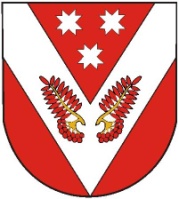 СОВЕТСКИЙМУНИЦИПАЛЬНЫЙ РАЙОНЫН АДМИНИСТРАЦИЙЖЕСОВЕТСКИЙМУНИЦИПАЛЬНЫЙ РАЙОНЫН АДМИНИСТРАЦИЙЖЕАДМИНИСТРАЦИЯСОВЕТСКОГО МУНИЦИПАЛЬНОГО РАЙОНААДМИНИСТРАЦИЯСОВЕТСКОГО МУНИЦИПАЛЬНОГО РАЙОНААДМИНИСТРАЦИЯСОВЕТСКОГО МУНИЦИПАЛЬНОГО РАЙОНАПУНЧАЛПУНЧАЛПОСТАНОВЛЕНИЕПОСТАНОВЛЕНИЕПОСТАНОВЛЕНИЕУТВЕРЖДЕНОпостановлением администрацииСоветского муниципального районаот «6» ноября 2020 г. № 543(в редакции постановленияот «24» октября 2023 г. № 1033)Квалификационный уровеньДолжности, отнесенные к квалификационным уровнямБазовый должностной оклад, рублейВожатый5 184Помощник воспитателя5 184Секретарь учебной части5 184Квалификационный уровеньДолжности, отнесенные к квалификационным уровнямБазовый должностной оклад, рублей1231 квалификационный уровеньМладший воспитатель5 340Квалификационный уровеньДолжности, отнесенные к квалификационным уровнямБазовая ставка заработной платы (базовый должностной оклад), рублей1231 квалификационный уровеньИнструктор по труду7 8891 квалификационный уровеньИнструктор по физической культуре7 8891 квалификационный уровеньМузыкальный руководитель7 8891 квалификационный уровеньСтарший вожатый7 8892 квалификационный уровеньИнструктор-методист8 6972 квалификационный уровеньКонцертмейстер8 6972 квалификационный уровеньПедагог дополнительного образования8 6972 квалификационный уровеньПедагог-организатор8 6972 квалификационный уровеньСоциальный педагог8 6972 квалификационный уровеньТренер-преподаватель8 6973 квалификационный уровеньВоспитатель9 1033 квалификационный уровеньМастер производственного обучения9 1033 квалификационный уровеньМетодист9 1033 квалификационный уровеньПедагог-психолог9 1033 квалификационный уровеньСтарший инструктор-методист9 1033 квалификационный уровеньСтарший педагог дополнительного образования9 1033 квалификационный уровеньСтарший тренер-преподаватель9 1034 квалификационный уровеньПедагог-библиотекарь9 5054 квалификационный уровеньПреподаватель*9 5054 квалификационный уровеньПреподаватель-организатор основ безопасности жизнедеятельности9 5054 квалификационный уровеньРуководитель физического воспитания9 5054 квалификационный уровеньСтарший воспитатель9 5054 квалификационный уровеньСтарший методист9 5054 квалификационный уровеньТьютор**9 5054 квалификационный уровеньУчитель9 5054 квалификационный уровеньУчитель-дефектолог9 5054 квалификационный уровеньУчитель-логопед (логопед)9 505Тарифный разряд в соответствии с единым тарифно-квалификационным справочником работ и профессий рабочихБазовый оклад, рублей1 разряд4 3992 разряд4 7123 разряд4 8674 разряд5 1845 разряд5 4966 разряд5 8107 разряд6 593Квалификационный уровеньДолжности, отнесенные к квалификационным уровнямБазовый должностной оклад, рублей1231 квалификационный уровеньАдминистратор5 6551 квалификационный уровеньЛаборант5 6551 квалификационный уровеньСпециалист по работе с молодежью5 6551 квалификационный уровеньСпециалист по социальной работе с молодежью5 6551 квалификационный уровеньТехник5 6551 квалификационный уровеньХудожник и другие должности, отнесенные к квалификационному уровню5 6552 квалификационный уровеньЗаведующий канцелярией5 9672 квалификационный уровеньЗаведующий складом5 9672 квалификационный уровеньЗаведующий хозяйством5 9672 квалификационный уровеньДолжности служащихпервого квалификационного уровня, по которым устанавливается производное должностное наименование "старший"5 9672 квалификационный уровеньДолжности служащих первого квалификационного уровня, по которым устанавливается II внутридолжностная категория5 9673 квалификационный уровеньЗаведующий производством (шеф-повар)6 2793 квалификационный уровеньЗаведующий общежитием6 2793 квалификационный уровеньНачальник хозяйственного отдела6 2793 квалификационный уровеньДолжности служащих первого квалификационного уровня, по которым устанавливается I внутридолжностная категория6 279Квалификационный уровеньДолжности, отнесенные к квалификационным уровнямБазовый должностной оклад, рублей1231 квалификационный уровеньДелопроизводитель4 8672 квалификационный уровеньДолжности служащих первогоквалификационного уровня, по которым может устанавливаться производное должностное наименование "старший"5 184Квалификационный уровеньДолжности, отнесенные к квалификационным уровнямБазовый должностной оклад, рублей123Документовед6 907Инженер6 907Инженер по охране труда и технике безопасности6 907Инженер по надзору за строительством6 907Инженер-программист (программист)6 907Инженер-электроник (электроник)6 907Специалист по кадрам6 9072 квалификационный уровеньДолжности служащих первого квалификационного уровня, по которым может устанавливаться II внутридолжностная категория7 222Должности, отнесенные к профессиональной квалификационной группеБазовый должностной оклад, рублейБиблиотекарь7 222ДолжностьБазовый должностной оклад, рублейСпециалист по закупкам8 163Работник контрактной службы8 163Контрактный управляющий8 163Специалист по охране труда6 907Группа по оплате труда руководителейКоличество размеров средней заработной платыIдо 3,0IIдо 2,4IIIдо 2,1IVдо 1,8Приложение  № 1к Положениюо новой системе оплаты труда работников муниципальных образовательныхучреждений Советского муниципального района Республики Марий Эл, находящихся в ведении Отраслевого органа администрации «Отдел образования Советского муниципального района»Приложение  № 2к Положениюо новой системе оплаты труда работников муниципальных образовательныхучреждений Советского муниципального района                       Республики Марий Эл, находящихся в ведении Отраслевого органа администрации «Отдел образования Советского муниципального района»Наименование показателяУсловия расчета балловУсловия расчета балловКоличество балловКоличество баллов123344Общее образованиеОбщее образованиеОбщее образованиеОбщее образованиеОбщее образованиеОбщее образование1.Количество обучающихся  в организацииКоличество обучающихся  в организацииза каждого обучающегося (воспитанника)1.Количество обучающихся  в организацииКоличество обучающихся  в организацииначальная школа, дошкольные группы0,50,51.Количество обучающихся  в организацииКоличество обучающихся  в организацииосновная общая школа0,30,31.Количество обучающихся  в организацииКоличество обучающихся  в организациисредняя общая школа0,10,12.Сетевые формы организации образовательных программСетевые формы организации образовательных программза наличие10103.Количество дошкольных групп в организацииКоличество дошкольных групп в организацииза каждую группу10104.Количество обучающихся, проживающих в интернате, находящемся на балансе организацииКоличество обучающихся, проживающих в интернате, находящемся на балансе организацииза каждого обучающегося0,20,25.Обучение по индивидуальным учебным планамОбучение по индивидуальным учебным планамза наличие556.Наличие групп продленного дня в организацииНаличие групп продленного дня в организацииза наличие10107.Количество обучающихся с ограниченными возможностями здоровья, охваченных квалифицированной коррекционной помощьюКоличество обучающихся с ограниченными возможностями здоровья, охваченных квалифицированной коррекционной помощьюза каждого обучающегося0,50,58.Количество педагогических работников в организацииКоличество педагогических работников в организацииза каждого работника118.Количество педагогических работников в организацииКоличество педагогических работников в организациидополнительно за каждого работника, имеющего первую квалификационную категорию0,10,18.Количество педагогических работников в организацииКоличество педагогических работников в организациидополнительно за каждого работника, имеющего высшую квалификационную категорию или ученую степень0,20,29.Количество молодых педагогических работников со стажем работы до 3 лет после окончания профессиональной образовательной организации или образовательной организации высшего образованияКоличество молодых педагогических работников со стажем работы до 3 лет после окончания профессиональной образовательной организации или образовательной организации высшего образованияза каждого работника0,50,510.Наличие на балансе организации зданий, используемых для организации образовательного процесса и проживания обучающихсяНаличие на балансе организации зданий, используемых для организации образовательного процесса и проживания обучающихсяза каждое здание5511.Наличие оборудованного медицинского кабинета, оздоровительно-восстановительного центраНаличие оборудованного медицинского кабинета, оздоровительно-восстановительного центраза каждую единицу3312.Наличие на балансе организации исправных автотранспортных средств, сельскохозяйственных машинНаличие на балансе организации исправных автотранспортных средств, сельскохозяйственных машинза каждую единицу3313.Наличие учебного хозяйства, подсобного хозяйстваНаличие учебного хозяйства, подсобного хозяйстваза каждую единицу5514.Наличие спортивной инфраструктуры (собственного спортивного зала, открытых плоскостных физкультурно-спортивных сооружений)Наличие спортивной инфраструктуры (собственного спортивного зала, открытых плоскостных физкультурно-спортивных сооружений)за каждую единицу5515.Наличие лагерей дневного пребывания, трудовых, оздоровительных лагерей, организуемых организациейНаличие лагерей дневного пребывания, трудовых, оздоровительных лагерей, организуемых организациейза каждую единицу101016.Наличие собственной столовойНаличие собственной столовойза наличие5517.Организация транспортного обеспечения обучающихся к месту обучения и обратноОрганизация транспортного обеспечения обучающихся к месту обучения и обратноза наличие101018.Использование дистанционных образовательных технологий при реализации основных и (или) дополнительных общеобразовательных программИспользование дистанционных образовательных технологий при реализации основных и (или) дополнительных общеобразовательных программза наличие5519.Наличие библиотеки с доступом к информационно-телекоммуникационной сети "Интернет"Наличие библиотеки с доступом к информационно-телекоммуникационной сети "Интернет"за наличие101020.Организация и проведение государственной итоговой аттестации (ППЭ)Организация и проведение государственной итоговой аттестации (ППЭ)за наличие202021.Функционирование инновационных площадокФункционирование инновационных площадокза каждую площадку101022.Наличие договоров о целевом обучении, при заключении которых организация рассматривается в качестве места осуществления трудовой деятельности граждан в соответствии с полученной ими квалификациейНаличие договоров о целевом обучении, при заключении которых организация рассматривается в качестве места осуществления трудовой деятельности граждан в соответствии с полученной ими квалификациейза каждый договор101023.Наличие на базе организации объектов, созданных в рамках реализации национального проекта "Образование" (центр образования естественнонаучной и технологической направленностей "Точка роста")Наличие на базе организации объектов, созданных в рамках реализации национального проекта "Образование" (центр образования естественнонаучной и технологической направленностей "Точка роста")за наличие101024.Количество студентов-практикантовКоличество студентов-практикантовза каждого студента33Дополнительное образование детейДополнительное образование детейДополнительное образование детейДополнительное образование детейДополнительное образование детейДополнительное образование детей1.Количество детей, охваченных дополнительными образовательными программами (за исключением обучающихся с ограниченными возможностями здоровья)Количество детей, охваченных дополнительными образовательными программами (за исключением обучающихся с ограниченными возможностями здоровья)за каждого обучающегося в возрасте от 5 до 18 лет0,20,22.Количество обучающихся с ограниченными возможностями здоровьяКоличество обучающихся с ограниченными возможностями здоровьяза каждого обучающегося0,50,53.Сетевые формы организации образовательных программСетевые формы организации образовательных программза наличие10104.Количество молодых педагогических работников со стажем работы до 3 лет после окончания профессиональной образовательной организации или образовательной организации высшего образованияКоличество молодых педагогических работников со стажем работы до 3 лет после окончания профессиональной образовательной организации или образовательной организации высшего образованияза каждого работника0,50,55.Количество педагогических работников в организацииКоличество педагогических работников в организацииза каждого работника115.Количество педагогических работников в организацииКоличество педагогических работников в организациидополнительно за каждого работника, имеющего первую квалификационную категорию0,10,15.Количество педагогических работников в организацииКоличество педагогических работников в организациидополнительно за каждого работника, имеющего высшую квалификационную категорию или ученую степень0,20,26.Количество призовых мест по итогам участия учреждения, педагогов, обучающихся в конкурсах, соревнованиях, фестивалях (очное участие) с приложением к отчету списка призеровКоличество призовых мест по итогам участия учреждения, педагогов, обучающихся в конкурсах, соревнованиях, фестивалях (очное участие) с приложением к отчету списка призероввсероссийского уровня446.Количество призовых мест по итогам участия учреждения, педагогов, обучающихся в конкурсах, соревнованиях, фестивалях (очное участие) с приложением к отчету списка призеровКоличество призовых мест по итогам участия учреждения, педагогов, обучающихся в конкурсах, соревнованиях, фестивалях (очное участие) с приложением к отчету списка призероврегионального уровня227.Наличие на балансе организации исправных автотранспортных средств, сельскохозяйственных машинНаличие на балансе организации исправных автотранспортных средств, сельскохозяйственных машинза каждую единицу338.Наличие на балансе организации зданий, используемых для организации образовательного процессаНаличие на балансе организации зданий, используемых для организации образовательного процессаза каждое здание559.Наличие лагерей дневного пребывания, трудовых, оздоровительных лагерей, организуемых организациейНаличие лагерей дневного пребывания, трудовых, оздоровительных лагерей, организуемых организациейза каждую единицу5510.Наличие учебного хозяйства, подсобного хозяйстваНаличие учебного хозяйства, подсобного хозяйстваза каждую единицу5511.Использование дистанционных образовательных технологий при реализации образовательных программИспользование дистанционных образовательных технологий при реализации образовательных программза наличие5512.Количество образовательных программ, реализуемых организациейКоличество образовательных программ, реализуемых организациейза каждую образовательную программу4413.Наличие на базе организации объектов, созданных в рамках реализации национального проекта "Образование" (региональный модельный центр дополнительного образования детей, создание новых мест дополнительного образования)Наличие на базе организации объектов, созданных в рамках реализации национального проекта "Образование" (региональный модельный центр дополнительного образования детей, создание новых мест дополнительного образования)за каждое направление101014.Функционирование инновационных площадокФункционирование инновационных площадокза каждую площадку101015.Количество студентов-практикантовКоличество студентов-практикантовза каждого студента33Дошкольное образование детейДошкольное образование детейДошкольное образование детейДошкольное образование детейДошкольное образование детейДошкольное образование детей1.Количество воспитанников в ДОУКоличество воспитанников в ДОУза каждого воспитанниказа каждого воспитанника0,42.Наличие воспитанников в ДОУ, посещающих бесплатные секции, кружки, студии, организованные на базе данного учрежденияНаличие воспитанников в ДОУ, посещающих бесплатные секции, кружки, студии, организованные на базе данного учрежденияза каждого воспитанниказа каждого воспитанника0,53.Наличие в ДОУ воспитанников с ограниченными возможностями здоровья, охваченных квалифицированной коррекционной помощью (логопункт, логопедические группы)Наличие в ДОУ воспитанников с ограниченными возможностями здоровья, охваченных квалифицированной коррекционной помощью (логопункт, логопедические группы)за каждого воспитанниказа каждого воспитанника0,54.Количество педагогических работников в ДОУКоличество педагогических работников в ДОУза каждого работниказа каждого работника14.- имеющих первую квалификационную категорию- имеющих первую квалификационную категориюдополнительно за каждогодополнительно за каждого0,14.- имеющих высшую квалификационную категорию, звание «Заслуженный             работник общего образования РМЭ»- имеющих высшую квалификационную категорию, звание «Заслуженный             работник общего образования РМЭ»дополнительно за каждогодополнительно за каждого0,25.Количество студентов – практикантов, прошедших  учебную практику на базе данного учрежденияКоличество студентов – практикантов, прошедших  учебную практику на базе данного учрежденияза каждогоза каждого36.Количество молодых специалистов со стажем работы до 3 лет после окончания профессиональной образовательной организации или образовательной организации высшего образованияКоличество молодых специалистов со стажем работы до 3 лет после окончания профессиональной образовательной организации или образовательной организации высшего образованияза каждогоза каждого0,57.Наличие на балансе организации зданий, используемых для организации образовательного процессаНаличие на балансе организации зданий, используемых для организации образовательного процессаза каждое зданиеза каждое здание58.Наличие собственного оборудованного медицинского кабинета, изолятораНаличие собственного оборудованного медицинского кабинета, изолятораза каждую единицуза каждую единицу39.Наличие собственной столовойНаличие собственной столовойза наличиеза наличие510.Наличие на балансе организации исправных автотранспортных средствНаличие на балансе организации исправных автотранспортных средствза каждую единицуза каждую единицу311.Наличие спортивной инфраструктуры (собственного спортивного зала, открытых плоскостных физкультурно-спортивных сооружений)Наличие спортивной инфраструктуры (собственного спортивного зала, открытых плоскостных физкультурно-спортивных сооружений)за каждую единицуза каждую единицу512.Наличие музея в ДОУНаличие музея в ДОУпри наличиипри наличии513.Наличие учебно-опытного участка, теплиц, подсобного хозяйстваНаличие учебно-опытного участка, теплиц, подсобного хозяйстваза каждую единицуза каждую единицу514.Наличие оборудованных и используемых в ДОУ помещений для дополнительного образования детей (изостудия, театральная студия, «Комната сказок», зимний сад и другие)Наличие оборудованных и используемых в ДОУ помещений для дополнительного образования детей (изостудия, театральная студия, «Комната сказок», зимний сад и другие)за каждый видза каждый вид515.Организация транспортного обеспечения обучающихся к месту обучения и обратноОрганизация транспортного обеспечения обучающихся к месту обучения и обратноза наличиеза наличие1016.Функционирование инновационных площадокФункционирование инновационных площадокза каждую площадкуза каждую площадку1017.Использование современных информационных технологий в ДОУ (например, мультимедийные, компьютерные технологии)Использование современных информационных технологий в ДОУ (например, мультимедийные, компьютерные технологии)за наличиеза наличие1018.Участие в Федеральном мониторинге качества дошкольного образования (в т.ч. добровольно, в качестве экспрета) Участие в Федеральном мониторинге качества дошкольного образования (в т.ч. добровольно, в качестве экспрета) за участиеза участие319.Количество призовых мест по итогам участия учреждения, педагогов, обучающихся в конкурсах, соревнованиях, фестивалях (очное участие) с приложением к отчету списка призеровКоличество призовых мест по итогам участия учреждения, педагогов, обучающихся в конкурсах, соревнованиях, фестивалях (очное участие) с приложением к отчету списка призероввсероссийского уровнявсероссийского уровня419.Количество призовых мест по итогам участия учреждения, педагогов, обучающихся в конкурсах, соревнованиях, фестивалях (очное участие) с приложением к отчету списка призеровКоличество призовых мест по итогам участия учреждения, педагогов, обучающихся в конкурсах, соревнованиях, фестивалях (очное участие) с приложением к отчету списка призероврегионального уровнярегионального уровня2Группа, к которой организация относится по оплате труда руководителей по сумме балловГруппа, к которой организация относится по оплате труда руководителей по сумме балловГруппа, к которой организация относится по оплате труда руководителей по сумме балловГруппа, к которой организация относится по оплате труда руководителей по сумме балловIIIIIIIVсвыше 400до 400до 300до 200